Письмо №1043 от 26 октября 2023 годаОнлайн-марафон «Работа с Microsoft Office»Руководителям ООМКУ «Управление образования» направляет письмо директора Всероссийского форума «Педагоги России: инновации в образовании» о проведении бесплатных курсов повышения квалификации по компьютерной грамотности. Просим довести информацию до педагогов.онлайн-марафон «Работа с Microsoft Office»\Каждый педагог обязан пройти курсы повышения квалификации по компьютерной грамотности. Форум Педагоги России запускает бесплатное обучение по базовым навыкам профессионального использования Excel, Word, PowerPoint, которое пройдет в формате 5-ти дневного интенсива.Даты обучения: 6 – 17 ноября 2023 года.Программа:Excel. ОсновыЛайфхаки для работы в MS Word Proслайды: создаем крутые слайды в PowerPoint Excel. ПродвинутыйУчастие в проекте и все консультации специалистов в рамках проекта бесплатные. Получение комплекта именных документов бесплатно.Каждый участник, сдавший 5 тестов по темам и итоговый тест получит 2 бесплатных документа по прохождению курсов «Базовые навыки профессионального использования Excel, Word, PowerPoint» на 36 часов и «Продвинутый уровень использования Excel в педагогической деятельности» на 36 часов.Обязательно необходима предварительная регистрация на сайте:  https://school-detsad.ru/word_exel Для удобства, дублируем ссылку в виде QR-кода: 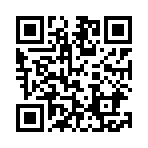 Пожалуйста, проинформируйте педагогов о данном проекте, а также разместите анонс на информационных ресурсах.Для того, чтобы Вашей пресс-службе было проще работать с размещением анонса, можно отправить словосочетание «Ексель» на номер +79191184888 и в ответ придет текст анонса с кликабельными ссылками на программу и виртуальные залы.С уважением, Пиджакова В.В. 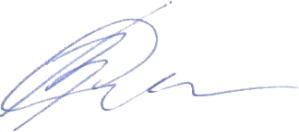 Исп. Сырейщикова Мария +7-919-118-48-88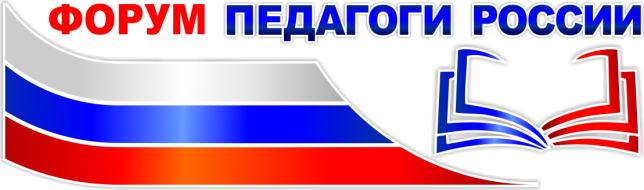 Исх. № 098/0987 от 17.10.2023 г.\онлайн-марафон «Работа с Microsoft Office»\Начальнику МКУ Управления образования администрации «Сергокалинский района» Республики ДагестанИсаевой Х.Н.от директора Всероссийского форума«Педагоги России: инновации в образовании»Пиджаковой В.В.director@congress-centr.ru+79222078222